BHARATHIAR UNIVERSITY, COIMBATORE – 641 046B.Sc., MICROBIOLOGY DEGREE COURSE CBCS - OBE PATTERN : (AFFILIATED COLLEGES)                                         Revised Scheme of Examination for 2021-22 Batch Students*English II – University Semester examination will be conducted for 50 marks (As per existing pattern of examination) and it will be converted for 25 marks.**Naan Mudhalvan – Skill Courses –external 25 marks will be assessed by Industry and internal will be offered by respective course teacher.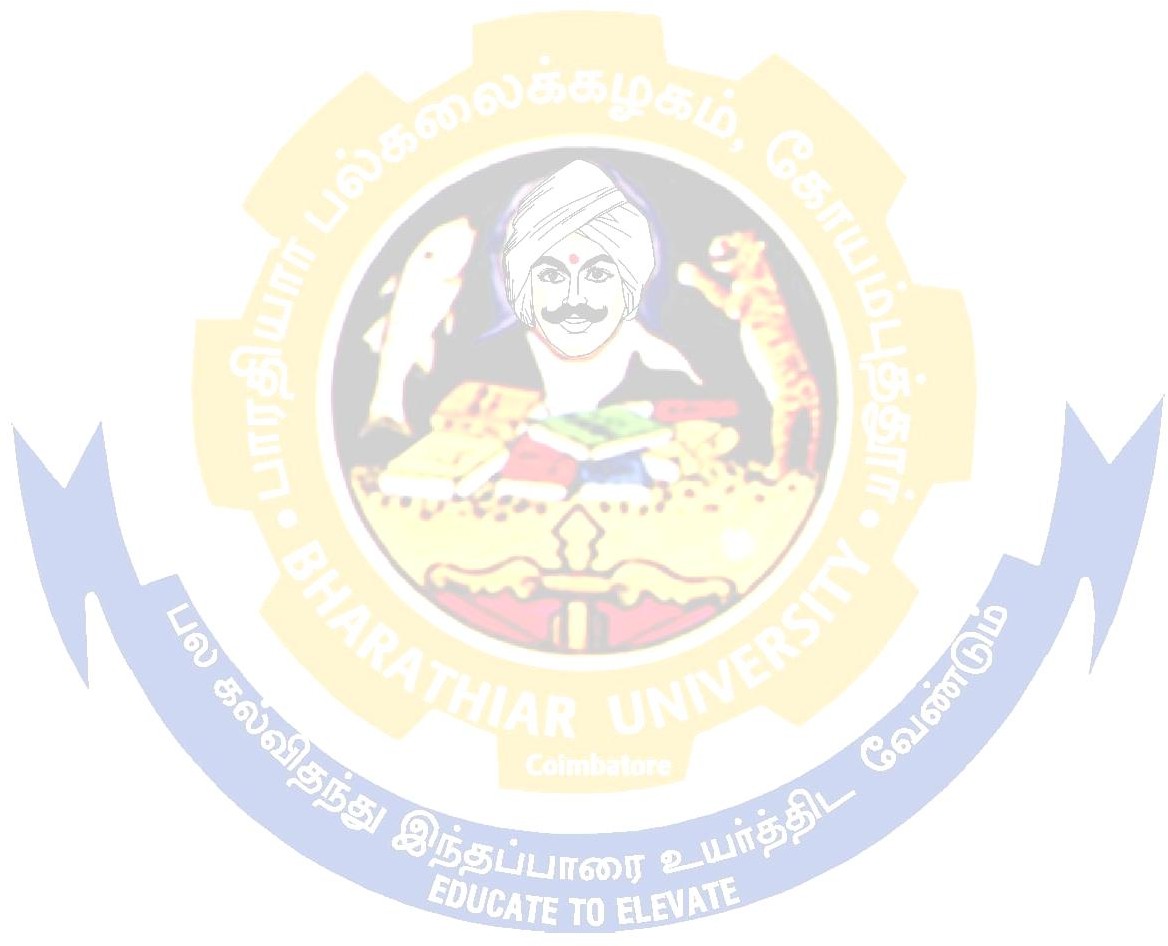 PartPartStudy ComponentsCourse TitleCourse / Subject CodeIns. hrs / WeekExaminationsExaminationsExaminationsExaminationsExaminationsCreditsPartPartStudy ComponentsCourse TitleCourse / Subject CodeIns. hrs / WeekDur.CIAMarksMarksTotal MarksCreditsSEMESTER – IVSEMESTER – IVSEMESTER – IVIILanguage – IVLanguage – IVLanguage – IV41T/M/H/F635050501004IIIIEnglish – IVEnglish – IVEnglish – IV42E635050501004IIIIIICore Paper – V : Microbial PhysiologyCore Paper – V : Microbial PhysiologyCore Paper – V : Microbial Physiology43A435050501004IIIIIICore Practical – IICore Practical – IICore Practical – II43P465050501004IIIIIIAllied – B : Paper – II: Biochemistry – II / Zoology –IIAllied – B : Paper – II: Biochemistry – II / Zoology –IIAllied – B : Paper – II: Biochemistry – II / Zoology –II4AC43303045753IIIIIIAllied Practical – IIAllied Practical – IIAllied Practical – II43Q23252525502IVIVNAAN MUDHALVAN -Digital Skills for employability – Office Fundamentals NAAN MUDHALVAN -Digital Skills for employability – Office Fundamentals NAAN MUDHALVAN -Digital Skills for employability – Office Fundamentals 2-25252550**2http://kb.naanmudhalvan.in/Special:Filepath/Microsoft.-course_details_.xlsxhttp://kb.naanmudhalvan.in/Special:Filepath/Microsoft.-course_details_.xlsxhttp://kb.naanmudhalvan.in/Special:Filepath/Microsoft.-course_details_.xlsx2-25252550**2 I V I VTamil @ / Advanced Tamil # (OR) Non – Major Elective – II (General Awareness #)Tamil @ / Advanced Tamil # (OR) Non – Major Elective – II (General Awareness #)Tamil @ / Advanced Tamil # (OR) Non – Major Elective – II (General Awareness #)4FA23--50502TOTALTOTALTOTAL302428028034562525SEMESTER – VSEMESTER – VSEMESTER – VIIIIIICore Paper – VI : Microbial GeneticsCore Paper – VI : Microbial GeneticsCore Paper – VI : Microbial Genetics53A532525751004IIIIIICore Paper – VII : Principles of ImmunologyCore Paper – VII : Principles of ImmunologyCore Paper – VII : Principles of Immunology53B532525751004IIIIIICore Paper – VIII : Food MicrobiologyCore Paper – VIII : Food MicrobiologyCore Paper – VIII : Food Microbiology53C432525751004IIIIIICore Paper – IX : Medical MicrobiologyCore Paper – IX : Medical MicrobiologyCore Paper – IX : Medical Microbiology53D432525751004IIIIIIElective – IElective – IElective – I5EA432525751004IIIIIICore Practical – IIICore Practical – IIICore Practical – III63P5------IVIVSkill based Subject – II: Diagnostic Microbiology – IISkill based Subject – II: Diagnostic Microbiology – IISkill based Subject – II: Diagnostic Microbiology – II5ZC33202055753TOTALTOTALTOTAL301814514543057523SEMESTER – VISEMESTER – VISEMESTER – VIIIIIIICore Paper – X: Industrial MicrobiologyCore Paper – X: Industrial MicrobiologyCore Paper – X: Industrial Microbiology63A532525751004IIIIIICore Paper – XI : Environmental andAgricultural MicrobiologyCore Paper – XI : Environmental andAgricultural MicrobiologyCore Paper – XI : Environmental andAgricultural Microbiology63B532525751004IIIIIICore Paper – XII : VirologyCore Paper – XII : VirologyCore Paper – XII : Virology63C432525751004IIIIIIElective – IIElective – IIElective – II6EA432525751004IIIIIIElective – IIIElective – IIIElective – III6ED432525751004IIIIIICore Practical – IIICore Practical – IIICore Practical – III63P594040601004IVIVSkill based Subject – PracticalSkill based Subject – PracticalSkill based Subject – Practical6ZP36303045753IVIVExtension activities @Extension activities @Extension activities @67A--5050-502IVIVEmployability readiness – Naandi-Naan Mudhalvan CourseEmployability readiness – Naandi-Naan Mudhalvan CourseEmployability readiness – Naandi-Naan Mudhalvan Course20------TOTALTOTALTOTAL303024524548072529Institutional training / Internship: Students should undergo an institutional training / Internship for a continuous period of 15days before semester VI. It is evidenced by certificate issued by the Principal of the College.@ No University Examinations. Only Continuous Internal Assessment (CIA). # No Continuous Internal Assessment (CIA). Only University Examinations.* Swatch Bharath Summer Internship is mandatory – Extra 2 credit points would be given.